Zimný šachový turnaj – 5 ročník pod záštitou starostu obce Fačkov 2017štvrtok 28.12.2017Turnaj „A“ deti do 15 rokovTurnaj „B“ nad 15 rokov a dospelíNajlepší dvaja umiestnení hráči z Fačkova v turnajoch „A“ a „B“si zahrajú rozhodujúcu partiu o PUTOVNÝ POHÁR obce Fačkov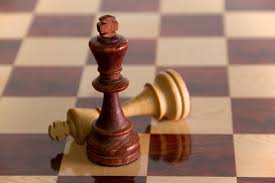 MIESTO                       kultúrny dom FačkovREGISTRÁCIA             9.00 - 9.45 hod. ZAČIATOK                   10.00 hod.KONIEC                        predpokladaný čas vyhodnotenia 15:30 hod.PRIHLÁŠKY                  Ladislav Balvan, 0903 504129,  lbalvan@slovanet.skŠTARTOVNÉ	      4€, deti 2€, deti z Fačkova bez poplatku  	HRACÍ SYSTÉM           2x15 minúť švajčiarsky systém na 7 kôl	ROZHODCA                 Peter Paleček, Ján BakalárRIADITEĽ TURNAJA   Ladislav BalvanCENY                            poháre a medaily pre prvých troch v turnaji „A“                                       poháre a medaily pre prvých troch v turnaji „B“cenový fond:               v turnaji „B“ 1 miesto 30€, 2 miesto 20€, 3 miesto 10€                                      poháre a medaily pre troch najlepších chlapcov z Fačkova                                      poháre a medaily pre tri najlepšie dievčatá z Fačkova                                          všetci ostatní budú ocenení sladkou odmenoukaždá dvojica prinesie kompletnú šachovú súpravu a hodinyŠach je viac ako športDržitelia putovného pohára: 2013 Ďuriš Miloš, 2014, 2015 Vríčan Milan, 2016 Balvan Filip